Terms & Conditions for Rental of the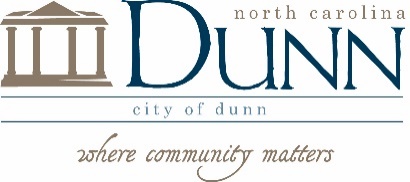 City of Dunn Park Baseball/Football FieldsPO Box 1065 Dunn NC  28335(910) 892-2976 (O)  (910) 892-7001 (F)Thank you for your interest in leasing a City of Dunn Park Baseball/Football Field(s). Please review the terms and conditions listed below.  Once the information is complete, please return to the Parks & Recreation office located at 205 Jackson Road along with the rental fee of $200.00 and $250.00 with lights. It is recommended you retain a copy of this page along with your receipt as proof of rental.City-owned park fields may be reserved for private events for $200.00/$250.00 (lights) per day or $30.00/ hour (max 2 hours).  Hours of use must be specified when booking the event. Can only be booked in hour time slots.Events must be paid for in cash during the week before the event.The city shall not discriminate against users based on race, gender, color, creed, religion, national origin, or political affiliation, nor shall it rent to those who do.The Baseball/Football field(s) shall not be used for any unlawful or offensive purposes and all users must abide by local, state, and federal laws.Litter must not be left in or around the premises.No alcoholic beverages are allowed on-premises.No loud music is allowed on the premises.Parking inside the Park area will only be allowed for unloading and loading of items being used for the event.Any city-owned equipment or other property destroyed, stolen, or abused while the shelter is leased to a user shall be replaced and/or repaired by the user. Any privately-owned equipment shall be brought in, set up, and then taken out by the user after the rental period and shall not be leftover or stored on the premises. Hours available for rental are daily from 8 a.m. until 8 p.m.Please Print:Date of Event: ____________Baseball/Football Field Park:  _____  ___________Time: __________________Description of Function:   ____________________________________________________________________Contact Person:  ____________________________________________________________________________Address (Street and PO Box):  _________________________________________________________________City: __________________________________________ State _______________ Zip ___________________Day Phone:  ________________________________ Evening Phone:  _________________________________Cell Phone:  ________________________________ Email:  ________________________________________Lease Agreement for City of DunnBaseball/Football Field RentalThis Lease Agreement made and entered into this __________day of _______________20____, by and between the City of Dunn, a North Carolina municipal corporation, hereinafter referred to as the Lessor, and ______________________________________________________________, hereinafter referred to as Lessee.WITNESSETHGENERALIn consideration of the terms and conditions hereof, the Lessor has granted and Lessee has accepted a right for such Lessee to use the city owned baseball/football field located at __________________________________Park.RENTAL PERIODLessee agrees that the premises described above are to be rented and used for the express limited purpose of _________________________________________________________________________________________________.For a term commencing at 		o’clock 	M on the day of 				 20	 until 		 o’clock 	M on the day of 			 20	, provided that if any activity hereunder continues past the aforesaid time, the Lessee shall be required to pay all additional rents as determined by the Lessor.  RENTLessee promises to pay Lessor the rental sum of Two hundred/Two hundred-fifty ($200/$250) or $30.00 per hour.  Should Lessee know in advance that a practice will be canceled for reasons other than weather,  Lessee shall notify Lessor 24 hours in advance.   Should a condition exist that would warrant the field, not in playing condition, Lessor shall notify Lessee as soon as they are made aware of the condition. This amount will cover the cost of the facility for one day during the specified times.   The lessee can only book one month in advance, and Lessor will contact Lessee to arrange next month’s dates.OTHER TERMS & CONDITIONSLessee will pay the costs, as determined by the Lessor, of repairing any damage, which may be done to the premises or any city-owned property located on the premises thereof by an act of Lessee or anyone visiting the Premises to attend the Lessees’ event.  Any necessary expenses shall be borne by the Lessee and shall be due and payable within 30 days of the receipt of any invoice from the Lessor.The Lessee shall assume all risks instant to or in connection with the activity to be conducted hereunder and shall be solely responsible for all accidents or injuries whatsoever of any nature or kind to persons or property caused by its use of these premises. The Lessee further agrees to indemnify the Lessor and save it harmless from any and all claims or liability for personal injuries or other damages to any person, including injuries resulting in the death of any person which injury or death is occasioned by or in connection with the use of the premises herein rented. The Lessee further assumes full responsibility for the character, acts, and conduct of all persons admitted to said premises by the consent of the Lessee.In renting the premises, Lessor does not relinquish the right to control the management thereof, and to enforce all necessary and property rules for management and operation of the same, and Lessor, through its director, policemen, firemen, and other designated representatives, shall have the right at any time to enter any portion of said premises for any purpose whatsoever and may request early dismissal if deemed necessary.Lessee agrees to abide by all Terms and Conditions of the rental of the Baseball/Football field(s), which are incorporated herein by reference and made a part of this Agreement.In witness whereof, the parties have agreed upon the above written:Signature of Lessee:  __________________________________________ Date:  _______________Please Print:Name of Lessee:  ___________________________________________________________________________Address (Street and PO Box):  _________________________________________________________________City: __________________________________________ State _______________ Zip ___________________Day Phone:  ________________________________ Evening Phone:  _________________________________Cell Phone:  ________________________________ Email:  ________________________________________Signature of Lessor:  ___________________________________________ Date:  _______________________                                            (City or Recreation Department Official)Mission StatementThe City of Dunn Parks and Recreation Department is dedicated to creating positive experiences by providing quality parks, facilities, services, and programs for all our citizens.  The goal of our youth athletic program is to offer a rich year-round schedule of athletic activities that encourage children to play a variety of sports and to provide them with the opportunity to have fun while developing physically, emotionally, and socially. The Recreation Department will strive to teach skills and sportsmanship through participation in the development of all youth and to teach the rules of play in each specific sport. OFFICE USE ONLYOFFICE USE ONLYOFFICE USE ONLYAMOUNTCASH/CKRECEIPT